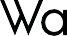 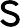 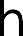 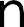 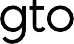 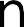 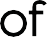 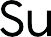 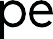 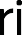 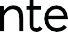 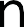 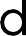 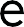 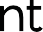 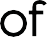 Согласие на размещение фото- и видеоматериаловЗадача офиса инспектора по вопросам государственного образования (Office of Superintendent of Public Instruction, OSPI) — способствовать эффективному преподаванию и обучению в штате Вашингтон. С этой целью мы разрабатываем наш собственный сайт, публикуем документы и информационные материалы. Участники этого процесса получат возможность поучаствовать в интервью, фото- и видеосъемке.Подписывая этот бланк, я даю OSPI или любой другой организации, действующей в его интересах, согласие на использование, публикацию, воспроизведение или создание копий любых видео- и фотоматериалов и записей голоса с участием        	без какой-либо платы.Имя участникаЯ понимаю, что эти материалы станут собственностью OSPI без права возвращения, и даю на это согласие. Я разрешаю OSPI редактировать, изменять, создавать копии, показывать, публиковать или распространять эти видео- или фотоматериалы и записи голоса в целях обучения или на любых других законных основаниях._	Я разрешаю OSPI использовать изображения и голос участника, а также его полное имя._	_ Я разрешаю OSPI использовать изображения и голос участника, а также его имя (без фамилии).	_ Я разрешаю OSPI использовать изображения и голос участника, не раскрывая его имени.Мне исполнилось 18 лет и я имею полномочия принимать на себя обязательства от своего имени. Прежде чем подписать это согласие, я прочитал(а) его и полностью понимаю его содержание, значимость и последствия.(Подпись)	(Дата)(Полное имя печатными буквами)	(Дата)Если участник не достиг 18 лет, его родителю или опекуну необходимо дать согласие, как указанно ниже.Следующим я подтверждаю, что являюсь родителем или законным опекуном указанного ученика, 		, и даю свое согласие.		Имя участника(Подпись)	(Дата)(Полное имя печатными буквами)	(Дата)Контактная информация участника (родителя или опекуна участника)31 мая 2007 г.(Адрес)	(Телефон, электронная почта)